BIM RAKENDUSKAVA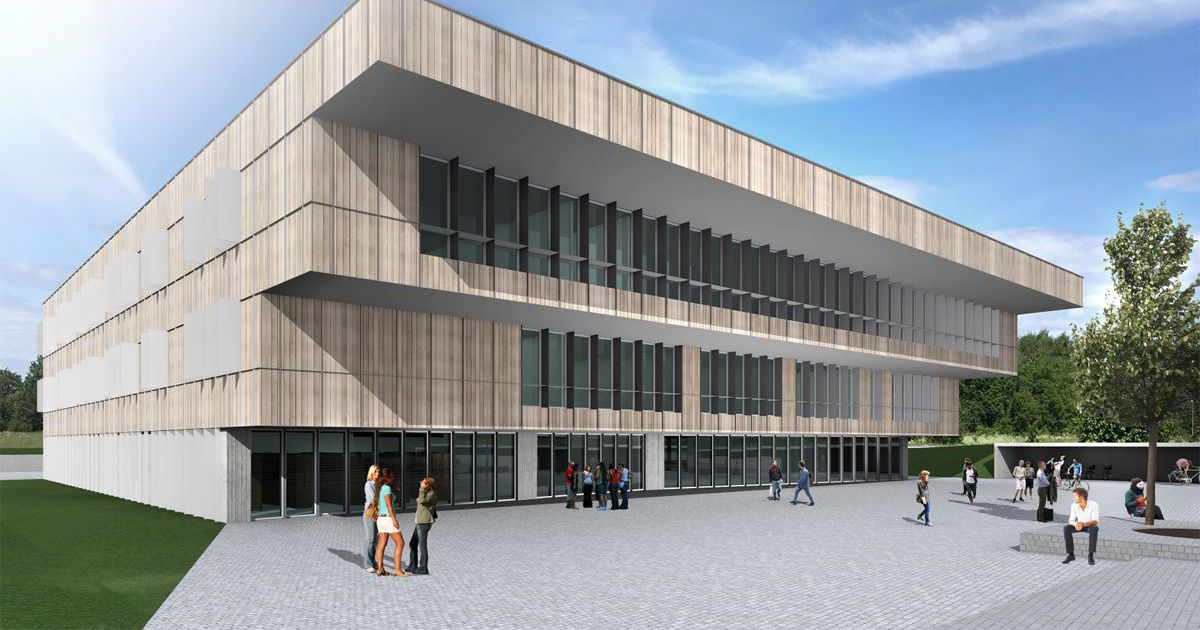 ÜLDINFOSISUKORDProjekti infoÜldandmedLühikirjeldusTekstTekst
TekstÜldine ajakavaGantti graafik
Gantti graafik
Gantti graafikBIM kasutusalad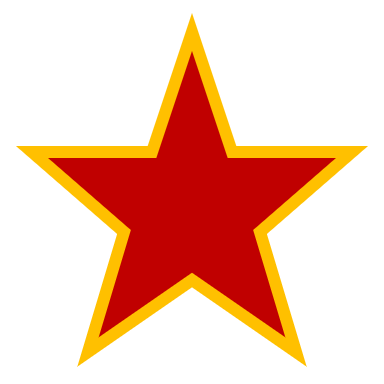 - Prioriteetsed kasutusaladProjekti meeskond ja mudelidIga projekti osapool (sh peatöövõtja, alltöövõtjad ja teised seotud osapooled), kes on vastutavad mudelites modelleeritava sisu eest, peavad määrama nimeliselt esindaja antud projektis. Tabelis on esitatud kõik konkreetse projektiga seotud osapooled, kes on vastutavad sisuloomise eest projektis. Tabelis on esitatud kõik peaprojekteerijad, alltöövõtjad ja teised osapooled.Alljärgnevas tabelis on esitatud projekti koosseisu kuuluvad osamudelid, nende eest vastutavad isikud ja kasutatavad tarkvarad koos versiooniga. Kõik loodavad osamudelid kirjeldatakse ära eraldi real, st kui ühe distsipliini siseselt on osamudelite loojaid mitu, lisatakse iga mudel eraldi reale.Modelleerimisel kasutatavat tarkvara versiooni ei muudeta.Failide nimetamise struktuurProjekti dokumentide failide nimed koostatakse nimeväljade abil vastavalt alljärgnevale reeglistikule. Faili nimeväljad eraldatakse üksteisest alakriipsu sümboliga „_“. Alakriipsu sümboli kasutamine faili nimes muul eesmärgil on keelatud. Faili nimi tohib sisaldada tähemärke: 0123456789AaBbCcDdEeFfGgHhIiJjKkLlMmNnOoPpQqRrSsTtUuVvWwXxYyZz-_+( ), tühikud ja muud sümbolid on keelatud. Kõik ühe nimevälja sisesed tühikud asendatakse sidekriipsuga. Võimalusel tuleks eelistada lühikesi faili nimesid. Maksimaalne lubatud faili nime pikkus on 64 tähemärki.Mudeli failide nimetamise struktuur on kirjeldatud alljärgneval skeemil. Skeemil on esitatud nimeväljad, mis eraldatakse üksteisest alakriipsu sümboliga „_“.Nt:	AR_IT-agentuur_ES_2016-02-01EL_Parnu-uhisgumnaasium_B-korpus_PP_2016-06-16_valgustidMudeliga üleantava kaaskirja nimetamine toimub samade printsiipide alusel. Kaaskirja faili nimi koosneb mudeli failinimetusest, mille ette lisatakse KK.Nt:	KK_AR_IT-agentuur_ES_2016-02-01Võimalikud staadiumid ja lühendid:EHITUSPROJEKTI ESKIIS = ESEELPROJEKT = EPPÕHIPROJEKT = PPTÖÖPROJEKT = TPTööde korraldamine, koostööreeglidProjekti ajagraafikProjekti ajagraafik, vahetähtajad ning BIM eesmärgid koos üleantavate BIM mudelite ja lisadega erinevates staadiumites on esitatud alljärgnevas tabelis. Töövõtja tegevuste selgitused on kirjeldatud hanke tehnilises kirjelduses. BIM tulemuste infosisu ja koosseis on määratud RKAS mudelprojekteerimise juhendiga.Projektipank ja mudelite uuendussagedusedMõõtühikud, koordinaatsüsteem, reeperid, nullpunktidElementide nimetamine, tähistamine ja andmete asukohadMeetmed vastuolude ennetamiseks ja korrigeerimiseksMudeli-põhise kommunikatsiooni reeglidPROJEKTI NIMETUSPROJEKTI NIMETUSViimsi riigigümnaasiumAADRESSAADRESSTammepõllu tee 2, Haabneeme, Viimsi vald, HarjumaaSTAADIUMSTAADIUMEskiis → TööprojektPEAPROJEKTEERIJAPEAPROJEKTEERIJAINSENER OÜPROJEKTIJUHTPROJEKTIJUHTJames Stones, 556478883, james.stones@insener.eeBIM KOORDINAATORBIM KOORDINAATORSteve Jones, 54040454, steve.jones@bimserv.eeTELLIJATELLIJARiigi Kinnisvara ASTELLIJA PROJEKTIJUHTTELLIJA PROJEKTIJUHTKaupo Velbaum, 56726797, kaupo.velbaum@rkas.eeTELLIJA BIM ESINDAJATELLIJA BIM ESINDAJAUlf Wingmacht, 56523598 ulf.wingmacht@rkas.eeVERSIOONIDVERSIOONIDVERSIOONIDJrk nrKuupäevMuudatused120.04.2017Algdokument227.04.2017Täiendatud läbivalt317.07.2017Korrigeeritud alltöövõtjad ja kontaktandmedKinnistus pindala12 000 m2Ehitusalune pind9 000 m2Korruselisus4Hoone kõrgus25mSuletud netopindala45 000 m2Suletud brutopindala51 000 m2TulepüsivusklassTP1Hoone eluiga50 aMaa-ameti linkhttp://xgis.maaamet.ee/maps/XGis?app_id=UU82A&user_id=at&LANG=1&bbox=541544.71912734,6585318.4425468,541697.2663661,6585419.1048914&setlegend=SHYBR_ALUS01_82A=0,SHYBR_ALUS02_82A=1PLANEERIMINEPROJEKTEERIMINEEHITAMINEHALDAMINEAlternatiivide võrdlemineProjekteerimineTööprojekti koostamine ja koordineerimineKorrashoiu hangete toetus (mahud, info)Ruumiprogrammi koostamineProjektide ülevaatus ja vastuvõtmineEhitusplatsi planeerimineHooldustööde, remonttööde, ümberehituste planeerimine3D visualiseerimine3D koordineerimine4D / 5D modelleerimineTaaskasutatav infi omanikule, teenusepakkujale, kliendile jneMahuline kontseptsioonKonstruktsiooni ja tehnosüsteemide analüüsTootmise automatiseerimineInfosüsteemidega liidestamineLähteolukorra modelleerimine3D visualiseerimineEelarvestamine ja akteerimineDigitaalne hooldusraamatElukaare kulude analüüsEnergiatõhususe ja sisekliima analüüsid ja simulatsioonidMudelijärgne ehitamineRuumide haldamine (pinnad, pindalad, kasutajad, lepingud)Ehitusmaksumuse hindamineTeostusmudeli koostamineVarahaldus (sisustus, mööbel, tehnika jne)OSAPOOLETTEVÕTEVASTUTAV ISIKE-MAILTELEFONMUDELETTEVÕTEVASTUTAV ISIKKASUTATAV TARKVARATARKVARA VERSIOON JA FAILI FORMAADIDArhitektuurSisearhitektuurMaastikuarhitektuurEhituskonstruktsioonidKüte, ventilatsioon, jahutusVesi ja kanalisatsioonTugevvoolNõrkvoolVälisvõrgudEnergiatõhususTuleohutusAkustika…OSAMUDELMUDELI TÄHISArhitektuurARSisearhitektuurSAMaa-ala (asend, maastik, haljastus)MAKonstruktsioonEKKüte, ventilatsioon, jahutusKVJ (KK), (KV), (KJ)Veevarustus ja kanalisatsioonVK, (TTV), (SPR)Elektripaigaldised (tugev-, nõrkvool ja automaatika)EL (ET, EN, EA)EnergiasimulatsioonidESFAASTEGEVUSTÄHTAEGBIM VÄLJUNDESESTellija kooskõlastusEPEPTellija kooskõlastusPPPPTellija kooskõlastus